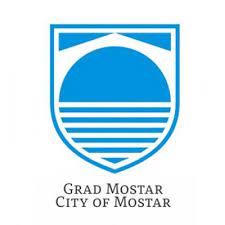 Mostar, 29.11.2022. godine  KONAČNA LISTA KRAJNJIH KORISNIKA JAVNOG POZIVA ZA PRIKUPLJANJE PRIJAVA ZA DODJELU SREDSTAVA ZA PROJEKTE ZA POTPORU RAZVOJA BILJNE PROIZVODNJE NA PODRUČJU GRADA MOSTARA         Sukladno Javnom pozivu za prikupljanje prijava za dodjelu sredstava za projekte za potporu razvoja biljne proizvodnje na području Grada Mostara br.: 02-20-12126/20-3 od 20.09.2022., te na temelju pristiglih prijava i obavljenog očevida na licu mjesta odabrani su sljedeći korisnici: 1.	Velma Veledar 2.	Edita Abaza 3.	Zdenko Ćorić 4.	Josip Buconjić 5.	Salko Vežić 6.	Felka Brkić 7.	Braniteljska zadruga „Gardist“ 8.	Pero Perić 9.	Dražan Božić 10.	Leonardo Topić 11.	Marko Rajič 12.	Ilija Bevanda 13.	Esmin Obad 14.	Ereš – Commerce 15.	Salko Šemić 16.	Elvedin Čolaković Korisnici sredstava iz članka 1. ove Odluke su odabrani temeljem Odluke o utvrđivanju kriterija za dodjelu sredstava za projekte za potporu razvoja biljne proizvodnje na području Grada Mostara br.: 02-20-12126/20-1 od 20.09.2022. godine.  Povjerenstvo za odabir projekataza potporu razvoja biljne proizvodnje